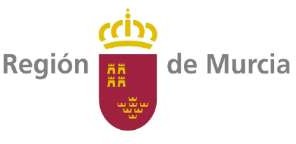 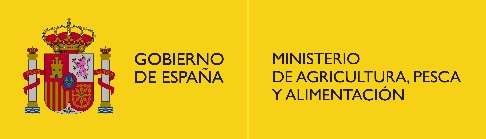 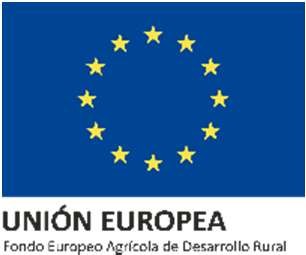 Consejería de Agua, Agricultura, Ganadería, Pesca y Medio Ambiente.Anexo XDirección General de Política Agraria Común.INFORME FASE III. ELECCIÓN DE PROPUESTAS Y PROGRAMACIÓNDirección de la oficina de asesoramientoDatos del usuario (en caso de PYME cumplimentar la información del represente legal)Datos de la PYME (cumplimentar únicamente en caso de PYME)Documentación adjunta al presente informePropuestas técnicas seleccionadas (indicar las propuestas técnicas seleccionadas en relación a las contenidas en el Informe Fase II. Propuestas técnicas)Programación de propuestas técnicas seleccionadas (indicar una programación anual y mensual para la implantación de las propuestas técnicas seleccionadas)ObservacionesFondo Europeo Agrícola de Desarrollo Rural: Europa invierte en las zonas ruralesEntidad de asesoramientoEntidad de asesoramientoEntidad de asesoramientoEntidad de asesoramientoCIFCIFCIFDenominación razón socialDenominación razón socialDenominación razón socialDenominación razón socialDenominación razón socialDenominación razón socialDatos de la oficinaDatos de la oficinaTipo Oficina de coordinación Oficina de asesoramiento Nombre del centroNombre del centroNombre del centroNombre del centroNombre del centroNombre del centroNombre del centroNombre del centroTipoNombre víaNombre víaNombre víaNombre víaNúm.Let.Bloq.Bloq.Esc.PlantaPuertaKm.Apdo.ProvinciaProvinciaMunicipioMunicipioPedaníaPedaníaPedaníaParajeParajeParajeParajeCódigo PostalCódigo PostalCódigo PostalTeléfono fijoTeléfono fijoTeléfono móvilFaxCorreo electrónicoCorreo electrónicoCorreo electrónicoCorreo electrónicoCoordenadas UTMCoordenadas UTMCoordenadas UTMCoordenadas UTMCoordenadas UTMCoordenadas UTMNIF o NIENIF o NIENIF o NIENIF o NIEApellidosApellidosApellidosNombreNombreSexo (H/M)Minusvalía (si/no)Fecha nacimientoFecha nacimientoFecha nacimientoLugar y país de nacimientoLugar y país de nacimientoLugar y país de nacimientoNacionalidadTeléfono fijoTeléfono fijoTeléfono fijoTeléfono móvilTeléfono móvilTeléfono móvilCorreo electrónicoCorreo electrónicoCorreo electrónicoDenominación razón socialCIFPor la presente, como Técnico de la oficina de asesoramiento firmo el presente informe y certifico responsablemente que se han realizado las visitas indicadas y que se ha procedido a explicar el contenido del presente informe al usuario clarificando todas las dudas que el mismo ha manifestado.Por la presente, como USUARIO DEL SERVICIO DE ASESORAMIENTO certifico responsablemente que se han realizado las visitas aquí indicadas, que se me ha explicado correctamente el contenido del presente informe, comprometiéndome a la implantación de las propuestas técnicas seleccionadas)Nombre y apellidos:Nombre y apellidos:DNI:DNI:Fecha:Fecha: